Дата: 09.04.2020Тема: Первая помощь при тепловых и солнечных ударах.1. Стр. 179-180 прочитать.2. Запиши предложения в нужной последовательности.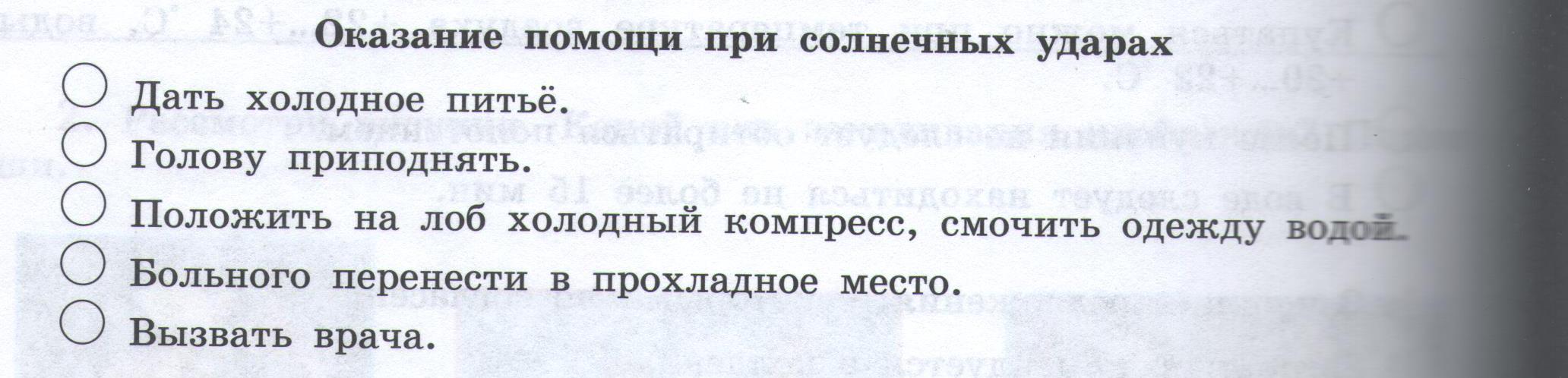 